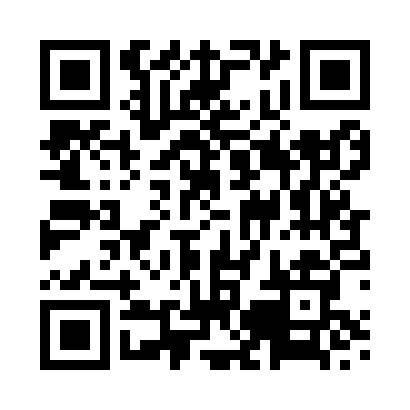 Prayer times for Glengarnock, South Lanarkshire, UKMon 1 Jul 2024 - Wed 31 Jul 2024High Latitude Method: Angle Based RulePrayer Calculation Method: Islamic Society of North AmericaAsar Calculation Method: HanafiPrayer times provided by https://www.salahtimes.comDateDayFajrSunriseDhuhrAsrMaghribIsha1Mon3:014:391:237:0910:0611:442Tue3:014:401:237:0910:0511:443Wed3:024:411:237:0910:0411:444Thu3:034:421:237:0910:0411:435Fri3:034:431:237:0810:0311:436Sat3:044:441:247:0810:0211:437Sun3:044:451:247:0810:0111:428Mon3:054:471:247:0710:0111:429Tue3:064:481:247:0710:0011:4210Wed3:064:491:247:079:5911:4111Thu3:074:501:247:069:5811:4112Fri3:084:521:247:069:5611:4013Sat3:094:531:257:059:5511:4014Sun3:094:551:257:049:5411:3915Mon3:104:561:257:049:5311:3916Tue3:114:571:257:039:5111:3817Wed3:124:591:257:029:5011:3718Thu3:135:011:257:029:4911:3719Fri3:135:021:257:019:4711:3620Sat3:145:041:257:009:4611:3521Sun3:155:051:256:599:4411:3422Mon3:165:071:256:599:4211:3423Tue3:175:091:256:589:4111:3324Wed3:185:101:256:579:3911:3225Thu3:195:121:256:569:3711:3126Fri3:195:141:256:559:3611:3027Sat3:205:161:256:549:3411:2928Sun3:215:181:256:539:3211:2829Mon3:225:191:256:529:3011:2730Tue3:235:211:256:509:2811:2631Wed3:245:231:256:499:2611:25